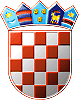 Temeljem članka 28. Odluke o gospodarenju nekretninama u vlasništvu Grada Siska (“Službeni glasnik Sisačko-moslavačke županije” 9/10-pročišćeni tekst, 4/12, 4/13 i 16/15) i Odluke o raspisivanju javnog natječaja za zakup neizgrađenog građevinskog zemljišta u vlasništvu Grada Siska, KLASA: 944-01/17-01/01, URBROJ: 2176/05-01-17-1 od 28. kolovoza 2017. godine, gradonačelnica Grada Siska objavljujeNATJEČAJza zakup neizgrađenog građevinskog zemljišta u vlasništvu Grada Siska1. 	Predmet javnog natječaja je neizgrađeno građevinsko zemljište u vlasništvu Grada Siska, u K.o. Sisak Stari, K.o. Novi Sisak i K.o. Galdovo koje se daje u zakup za privremeno korištenje za poljoprivrednu obradu.2. 	Daje se u zakup neizgrađeno građevinsko zemljište u vlasništvu Grada Siska označeno kao:3. 	Neizgrađeno građevinsko zemljište daje se u zakup za privremeno poljoprivredno korištenje na vrijeme od 5 godina.4.	Pravo sudjelovanja na natječaju imaju fizičke i pravne osobe.5. 	Pismena ponuda mora sadržavati:naziv, odnosno ime i adresu natjecatelja, fotokopiju osobne iskaznice i OIB natjecateljaoznaku katastarske čestice i katastarsku općinu,visinu ponuđene godišnje zakupnine,ukoliko je predmet zakupa dio katastarske čestice poseban uvjet natječaja je ishođenje skice izmjere izrađene po ovlaštenom geometru koja se prilaže ponudi,ako je ponuditelj jedini suvlasnik katastarske čestice koja je predmet zakupa i svojom ponudom obuhvaća cijeli suvlasnički dio Grada Siska, potrebno je priložiti dokaz o suvlasništvu, a nije potrebno ishoditi skicu izmjere.6. 	Pismene ponude šalju se poštom, u zatvorenim omotnicama s naznakom: “PONUDA ZA ZAKUP NEIZGRAĐENOG GRAĐEVINSKOG ZEMLJIŠTA ZA PRIVREMENU POLJOPRIVREDNU OBRADU – NE OTVARAJ”, na adresu: Grad Sisak, Rimska 26, 44000 Sisak. Rok za predaju ponuda je 15 dana od dana objave natječaja.7.	Nepravodobne i nepotpune ponude neće se uzeti u razmatranje.8.	Odluku o najpovoljnijem ponuditelju donosi gradonačelnica Grada Siska. Odluka o najpovoljnijem ponuditelju bit će dostavljena svim ponuditeljima. Nakon donošenja te odluke sklopit će se ugovor o zakupu s najpovoljnijim ponuditeljima.IIIIIIIVVK.o.k.č.br.površina raspoloživa za zakup u m2zonapočetna cijena za cijelu katastarsku česticu/cijeli raspoloživi dio katastarske čestice u kunama, po m2/god.Sisak Stari58/48 435II0,75Novi Sisak1745/27331III0,50Novi Sisak1555/7355II0,75Novi Sisakdio 2457/26197IV0,10Galdovodio 14232486II0,10Galdovodio 21208404III0,10